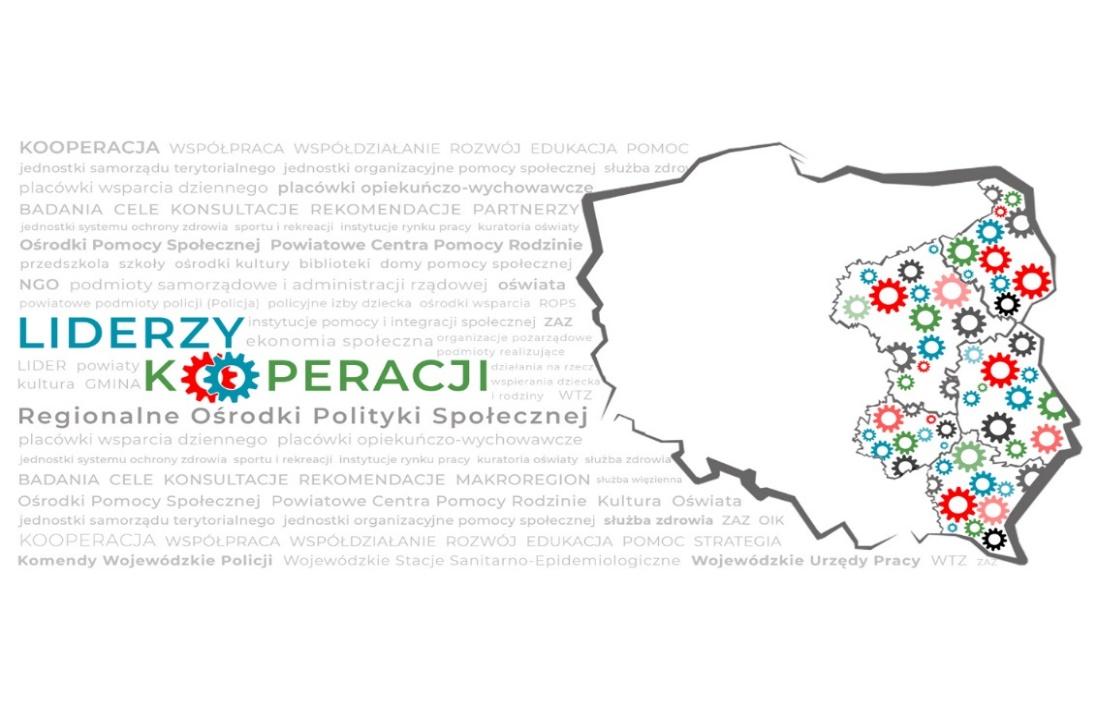 MODEL KOOPERACJIW GMINACH WIEJSKICHPROPONOWANE STANDARDY WSPÓŁPRACY ZDALNEJ DLA INSTYTUCJI WSPÓŁPRACUJĄCYCH W RAMACH MODELI KOOPERACJI Rzeszów – Białystok – Kielce-Lublin – Warszawa, Luty 2021PROPONOWANE STANDARDY WSPÓŁPRACY ZDALNEJ DLA INSTYTUCJI WSPÓŁPRACUJĄCYCH W RAMACH MODELI KOOPERACJIWspółpraca w MODELACH przewiduje bezpośrednią kooperację podmiotów. Jednak w określonych sytuacjach, np. kryzysu środowiskowego, za zgodą wszystkich instytucji wchodzących w skład PZK (oraz na polecenie pracodawcy dotyczące wykonywania pracy zdalnej) współpraca może przybrać charakter pracy zdalnej lub łączonej (to jest pracy równolegle zdalnej i osobistej, zgodnie z potrzebami PZK, osób lub rodzin). Czas trwania współpracy zdalnej może być uzgodniony przez Zespół lub dotyczyć określonych sytuacji, np. szkoleniowych, superwizyjnych, monitoringowych. Instytucje, których podmioty są uczestnikami PZK, współpracującymi w ramach MODELU, powinny ustosunkować się do zapisów standardów i przyjąć je do stosowania w ramach kooperacji.Podczas współpracy zdalnej zmieniają się jedynie warunki kooperacji, nie zmieniają natomiast mechanizmy warunkujące skuteczność współdziałania z osobami/rodzinami, których podstawą jest kontakt osobisty. Podczas rozpoczynania czy realizacji współpracy zdalnej za dobrowolną zgodą rodziny, należy w każdym etapie metodycznego działania rozważyć utrzymanie lub powrót do kontaktu osobistego; kontynuację lub rozpoczęcie kontaktu zdalnego (video, telefon) lub zawieszenie usług. Ważna jest refleksja i decyzja całego Zespołu oraz ustalenia z rodziną, osobami ich gotowości do współpracy w formie zdalnej.Pracodawcy podmiotów wchodzących w skład PZK powinni, zgodnie ze swoimi regulaminami wewnętrznymi, zapewnić bezpieczeństwo fizyczne oraz informatyczne danych, które przetwarzają zatrudnieni przez nich pracownicy w ramach świadczonej pracy online. Członkowie PZK,  w tym pracownicy GOPS-ów, którzy realizują bezpośrednie wsparcie dla rodzin/osób powinni przestrzegać wskazanych przez ich pracodawców reguł postępowania oraz wytycznych poniższych standardów. Zarządzanie PZK w ramach współpracy zdalnej generować może wiele trudności, stąd niezbędne jest wsparcie informatyczne, prawne i metodyczne podmiotów w przygotowaniu, wdrażaniu i kończeniu współpracy zdalnej. Opisane poniżej standardy wskazują, jakie zadania powinny zrealizować instytucje współpracujące zdalnie w ramach Zespołów Kooperacji.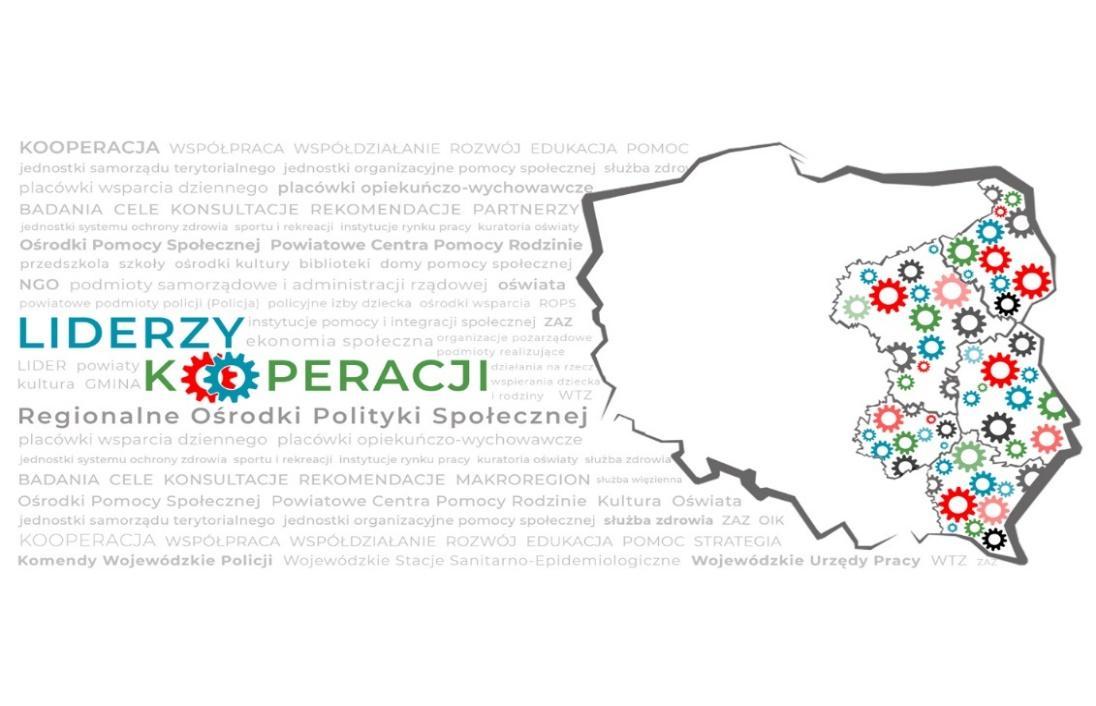 GRUPA STANDARDÓWNAZWA STANDARDUNAZWA STANDARDUZADANIA ZESPOŁU KOOPERACJI w ramach współpracy i kompetencji Zespół określa osoby do realizacji zadania.ZADANIA ZESPOŁU KOOPERACJI w ramach współpracy i kompetencji Zespół określa osoby do realizacji zadania.Standardy przygotowania do współpracy zdalnej 1. Zapewnienie  dostępu do informacjio zdalnych usługachw gminie, powiecie, województwie1. Zapewnienie  dostępu do informacjio zdalnych usługachw gminie, powiecie, województwieUzupełnienie list gminno-powiatowych (Lokalnego Koszyka Usług) o:dostępne e – usługi dla pracowników podmiotów,dostępne e – usługi dla osób, rodzin.Określenie na listach rodzaju i formy usług zdalnych, np.: poradnictwo wideo, poradnictwo tekstowe, poradnictwo za pośrednictwem poczty elektronicznej, poprzez aplikacje na smartfony.Upowszechnienie uzupełnionych list na www.powiatów, gmin, instytucji PZK.Uzupełnienie list gminno-powiatowych (Lokalnego Koszyka Usług) o:dostępne e – usługi dla pracowników podmiotów,dostępne e – usługi dla osób, rodzin.Określenie na listach rodzaju i formy usług zdalnych, np.: poradnictwo wideo, poradnictwo tekstowe, poradnictwo za pośrednictwem poczty elektronicznej, poprzez aplikacje na smartfony.Upowszechnienie uzupełnionych list na www.powiatów, gmin, instytucji PZK.Standardy przygotowania do współpracy zdalnej 2.Zapewnienie bezpieczeństwa stron2.Zapewnienie bezpieczeństwa stronRealizacja współpracy zdalnej lub łączonej zgodnie z Regulaminami wewnętrznymi  jednostek PZK, w tym zgodnie z art.13/14 RODO.Osoby niebędące pracownikami instytucji, realizują tę współpracę w formie zdalnej zgodnie z oświadczeniem.Potwierdzenie zasady poufności podmiotów wobec siebie, jak i osoby/rodziny, to jest uznanie że:pozyskane informacje objęte są tajemnicą służbową ,realizacja współpracy odbywa się w warunkach zapewniających, bezpieczeństwo i poufność,zespół zbiera i gromadzi informacje o osobie, rodzinie niezbędne do wsparcia.Realizacja współpracy zdalnej lub łączonej zgodnie z Regulaminami wewnętrznymi  jednostek PZK, w tym zgodnie z art.13/14 RODO.Osoby niebędące pracownikami instytucji, realizują tę współpracę w formie zdalnej zgodnie z oświadczeniem.Potwierdzenie zasady poufności podmiotów wobec siebie, jak i osoby/rodziny, to jest uznanie że:pozyskane informacje objęte są tajemnicą służbową ,realizacja współpracy odbywa się w warunkach zapewniających, bezpieczeństwo i poufność,zespół zbiera i gromadzi informacje o osobie, rodzinie niezbędne do wsparcia.Standardy przygotowania do współpracy zdalnej 3. Przygotowanie techniczne i prawne instytucji 3. Przygotowanie techniczne i prawne instytucji Zabezpieczenie sprzętu i warunków do korzystania ze sprzętów zgodnie z wymogami instytucji PZK.Zespół podczas wykorzystania technologii przestrzega wszelkich przepisów regulujących świadczenie pracy w tej formie.Zespół informuje siebie nawzajem i rodziny/osoby o warunkach techniczno-prawnych do korzystania z formy zdalnej.Zabezpieczenie sprzętu i warunków do korzystania ze sprzętów zgodnie z wymogami instytucji PZK.Zespół podczas wykorzystania technologii przestrzega wszelkich przepisów regulujących świadczenie pracy w tej formie.Zespół informuje siebie nawzajem i rodziny/osoby o warunkach techniczno-prawnych do korzystania z formy zdalnej.Standardy realizacji współpracy zdalnej4. Wprowadzenie do współpracy zdalnej4. Wprowadzenie do współpracy zdalnejOmówienie z podmiotami PZK oraz osobami/rodzinami:zasad korzystania z urządzeń elektronicznych lub technologii komunikacyjnych,korzyści i ryzyka zdalnej formy współpracy.Weryfikacja przez ops dobrowolnego oświadczenia osoby/rodziny o wyrażeniu zgody, w tym zgody na współpracę zdalną. Przyjęcie proponowanych lub alternatywnych propozycji kontaktów zdalnych, uwzględniających możliwości osoby lub rodziny (zgoda na formę).Omówienie z podmiotami PZK oraz osobami/rodzinami:zasad korzystania z urządzeń elektronicznych lub technologii komunikacyjnych,korzyści i ryzyka zdalnej formy współpracy.Weryfikacja przez ops dobrowolnego oświadczenia osoby/rodziny o wyrażeniu zgody, w tym zgody na współpracę zdalną. Przyjęcie proponowanych lub alternatywnych propozycji kontaktów zdalnych, uwzględniających możliwości osoby lub rodziny (zgoda na formę).5. Rozpoznanie, zapewnienie/wyposażenie w umiejętności i wiedzę IT dla rodzin/osóbDokonanie rozpoznania poziomu wiedzy, umiejętności i zasobów sprzętowych osoby/rodziny do korzystania z pracy zdalnej.Uzyskanie dostępu /uzupełnienie sprzętu i przeprowadzenie treningu współpracy w określonej formie przez zespół.Dostosowanie do możliwości współpracy z osobą i rodziną podczas zdalnego kontaktu. Uwzględnianie relacji pomocy i komfortu (swobody wykorzystania technologii) oraz warunków ich użycia (czy osoba jest wyłącznym użytkownikiem , czy przebywa sama w pomieszczeniu itp.)6. Realizacja współpracy zdalnej z zachowaniem szacunku dla osób/rodzin i podmiotów Ustanowienie przez Zespół i przestrzeganie zasad, wskazówek dotyczących poszanowania komunikacji w społeczności internetowej.Uzgodnienie z osobą/rodziną konieczności dzielenia się uzyskanymi informacjami z innymi specjalistami (określenie do kogo i w jakim zakresie informacje te będą przekazywane). Istotne jest ograniczenie możliwości nagrywania przebiegu spotkania.Stosowanie się do zasad:poufności – pracownik/zespół i rodzina/osoba korzystają ze słuchawek oraz przebywają w zamkniętych pomieszczeniach; profesjonalizmu – utrzymywanie adekwatnych granic. Preferowany jest kontakt z miejsca pracy oraz w tych samych godzinach, co przed przejściem na kontakt zdalny;bezpieczeństwa interwencji –PZK powinien znać adres przebywania osoby/rodziny ze względu na ewentualną konieczność zastosowania interwencji
w razie zagrożenia życia lub zdrowia.superwizowania współpracy, w których pojawiła się konieczność zmiany formy kontaktu z osobistej na zdalną.Standardy zakończenia współpracy zdalnejStandardy zakończenia współpracy zdalnej7. Zamknięcie współpracy zdalnej z rodzina/osobą oraz ZespołemWskazanie możliwości otrzymania usług w innej formie, niż zdalna – usługi w formie łączonej, usługi świadczone stacjonarnie. Przekazanie informacji osobie/rodzinie jak będą przechowywane dotychczas zgromadzone informacje.